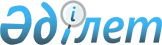 О внесении изменений в приказ Заместителя Премьер-Министра Республики Казахстан - Министра сельского хозяйства Республики Казахстан от 4 июля 2017 года № 285 "Об утверждении стандартов государственных услуг в сфере земельных отношений"
					
			Утративший силу
			
			
		
					Приказ Заместителя Премьер-Министра Республики Казахстан - Министра сельского хозяйства Республики Казахстан от 27 декабря 2018 года № 544. Зарегистрирован в Министерстве юстиции Республики Казахстан 29 декабря 2018 года № 18101. Утратил силу приказом Министра сельского хозяйства Республики Казахстан от 1 октября 2020 года № 301.
      Сноска. Утратил силу приказом Министра сельского хозяйства РК от 01.10.2020 № 301 (вводится в действие по истечении двадцати одного календарного дня после дня его первого официального опубликования).
      ПРИКАЗЫВАЮ:
      1. В приказ Заместителя Премьер - Министра Республики Казахстан-Министра сельского хозяйства Республики Казахстан от 4 июля 2017 года № 285 "Об утверждении стандартов государственных услуг в сфере земельных отношений" (зарегистрирован в Реестре государственной регистрации нормативных правовых актов № 15846, опубликован 4 декабря 2017 года в Эталонном контрольном банке нормативных правовых актов Республики Казахстан) внести следующие изменения:
      в стандарте государственной услуги "Согласование и выдача проекта рекультивации нарушенных земель", утвержденном указанным приказом:
      пункт 3 изложить в следующей редакции:
      "3. "Государственная услуга оказывается местными исполнительными органами областей, городов Астаны, Алматы и Шымкент, районов, городов областного значения (далее – услугодатель).
      Прием заявления и выдача результата оказания государственной услуги осуществляется через:
      1) канцелярию услугодателя;
      2) Государственную корпорацию "Правительство для граждан" (далее − Государственная корпорация).";
      пункт 9 изложить в следующей редакции:
      "9. Услугополучатель (либо его представитель по доверенности), в том числе лица, имеющие льготы, представляет в одном экземпляре в Государственную корпорацию и услугодателю:
      1) заявление на согласование проекта рекультивации нарушенных земель по форме, согласно приложению 1 к настоящему стандарту государственной услуги;
      2) документ, удостоверяющий личность (требуется для идентификации личности);
      3) проект рекультивации нарушенных земель.
      Истребование от услугополучателей документов, которые могут быть получены из информационных систем не допускается.
      Услугодатель и работник Государственной корпорации получают согласие услугополучателя на использование сведений, составляющих охраняемую законом тайну, содержащихся в информационных системах, при оказании государственных услуг, если иное не предусмотрено законодательством Республики Казахстан.
      Сведения о документах, удостоверяющих личность, о регистрации (перерегистрации) юридического лица, регистрации индивидуального предпринимателя, либо о начале деятельности в качестве индивидуального предпринимателя, услугодатель и работник Государственной корпорации получают из соответствующих государственных информационных систем через шлюз "электронного правительства".
      При сдаче услугополучателем всех необходимых документов:
      услугодателю – выдается талон с указанием даты и времени, фамилии и инициалов лица, принявшего документы, срока и места получения результата оказания государственной услуги;
      в Государственную корпорацию − услугополучателю выдается расписка о приеме заявления.
      В Государственной корпорации выдача готовых документов услугополучателю осуществляется на основании расписки, при предъявлении удостоверения личности (либо его представителя по документу, подтверждающему полномочия).
      Услугодатель обеспечивает доставку результата государственной услуги в Государственную корпорацию, не позднее чем за сутки до истечения срока оказания государственной услуги.
      Государственная корпорация обеспечивает хранение результата в течение одного месяца, после чего передает его услугодателю для дальнейшего хранения. При обращении услугополучателя по истечении одного месяца, по запросу Государственной корпорации услугодатель в течение одного рабочего дня направляет готовые документы в Государственную корпорацию для выдачи услугополучателю.
      В случае предоставления услугополучателем неполного пакета документов согласно перечню, предусмотренному настоящим пунктом стандарта государственной услуги, работник Государственной корпорации выдает расписку об отказе в приеме заявления по форме, согласно приложению 2 к настоящему стандарту государственной услуги.";
      пункт 15 изложить в следующей редакции:
      "15. Адреса мест оказания государственной услуги размещены на:
      1) интернет-ресурсе Министерства: www.moa.gov.kz;
      2) интернет-ресурсе услугодателя: www.moa.gov.kz, раздел "Государственные услуги", подраздел "Адреса мест оказания государственной услуги" – "Местные исполнительные органы";
      3) интернет-ресурсе Государственной корпорации: www.gov4c.kz.";
      в стандарте государственной услуги "Определение делимости и неделимости земельных участков", утвержденном указанным приказом:
      пункт 3 изложить в следующей редакции: 
      "3. Государственная услуга оказывается местными исполнительными органами областей, городов Астаны, Алматы и Шымкент, районов, городов областного значения (далее – услугодатель).
      Прием заявления и выдача результата оказания государственной услуги осуществляется через Государственную корпорацию "Правительство для граждан" (далее – Государственная корпорация).";
      пункт 9 изложить в следующей редакции:
      "9. Услугополучатель (либо его представитель по доверенности), в том числе лица, имеющие льготы, представляет в одном экземпляре в Государственную корпорацию:
      1) заявление на определение делимости и неделимости земельного участка по форме, согласно приложению 1 к настоящему стандарту государственной услуги;
      2) документ, удостоверяющий личность (для идентификации личности);
      3) копия идентификационного документа на земельный участок.
      Сведения о документах, удостоверяющих личность, о регистрации (перерегистрации) юридического лица, регистрации индивидуального предпринимателя, либо о начале деятельности в качестве индивидуального предпринимателя, работник Государственной корпорации получает из соответствующих государственных информационных систем через шлюз "электронного правительства".
      Истребование от услугополучателей документов, которые могут быть получены из информационных систем не допускается.
      Работник Государственной корпорации получает согласие услугополучателя на использование сведений, составляющих охраняемую законом тайну, содержащихся в информационных системах, при оказании государственных услуг, если иное не предусмотрено законами Республики Казахстан.
      При сдаче услугополучателем всех необходимых документов услугополучателю выдается расписка о приеме заявления.
      Выдача готовых документов усоугополучателю осуществляется на основании расписки, при предъявлении удостоверения личности (либо его представителю по документу, подтверждающему полномочия).
      Услугодатель обеспечивает доставку результата государственной услуги в Государственную корпорацию, не позднее чем за сутки до истечения срока оказания государственной услуги.
      Государственная корпорация обеспечивает хранение результата в течение одного месяца, после чего передает его услугодателю для дальнейшего хранения. При обращении услугополучателя по истечении одного месяца, по запросу Государственной корпорации услугодатель в течение одного рабочего дня направляет готовые документы в Государственную корпорацию для выдачи услугополучателю.
      В случае предоставления услугополучателем неполного пакета документов согласно перечню, предусмотренному настоящим пунктом стандарта государственной услуги, работник Государственной корпорации выдает расписку об отказе в приеме заявления по форме, согласно приложению 2 к настоящему стандарту государственной услуги.";
      пункт 15 изложить в следующей редакции:
      "15. Адреса мест оказания государственной услуги размещены на:
      1) интернет-ресурсе Министерства: www.moa.gov.kz;
      2) интернет-ресурсе услугодателя: www.moa.gov.kz, раздел "Государственные услуги", подраздел "Адреса мест оказания государственной услуги" – "Местные исполнительные органы";
      3) интернет-ресурсе Государственной корпорации: www.gov4c.kz.".
      2. Комитету по управлению земельными ресурсами Министерства сельского хозяйства Республики Казахстан в установленном законодательством порядке обеспечить:
      1) государственную регистрацию настоящего приказа в Министерстве юстиции Республики Казахстан;
      2) в течение десяти календарных дней со дня государственной регистрации настоящего приказа направлении его на казахском и русском языках в Республиканское государственное предприятие на праве хозяйственного ведения "Республиканский центр правовой информации" для официального опубликования и включения в Эталонный контрольный банк нормативных правовых актов Республики Казахстан;
      3) в течение десяти календарных дней после государственной регистрации настоящего приказа направление его копии на официальное опубликование в периодические печатные издания;
      4) размещение настоящего приказа на интернет-ресурсе Министерства сельского хозяйства Республики Казахстан после его официального опубликования;
      5) в течение десяти рабочих дней после государственной регистрации настоящего приказа представление в Департамент юридической службы Министерства сельского хозяйства Республики Казахстан сведений об исполнении мероприятий, предусмотренных подпунктами 1), 2), 3) и 4) настоящего пункта.
      3. Контроль за исполнением настоящего приказа возложить на курирующего вице-министра сельского хозяйства Республики Казахстан.
      4. Настоящий приказ вводится в действие по истечении десяти календарных дней после дня его первого официального опубликования.
      "СОГЛАСОВАН"
Министерство информации и коммуникаций
Республики Казахстан
      "СОГЛАСОВАН"
Министерство по инвестициям и развитию
Республики Казахстан
					© 2012. РГП на ПХВ «Институт законодательства и правовой информации Республики Казахстан» Министерства юстиции Республики Казахстан
				
      Заместитель Премьер-Министра
Республики Казахстан –
Министр сельского хозяйства
Республики Казахстан 

У. Шукеев
